               Сценарий выпускного вечера                «Прощай, начальная школа!», проведённый в 4-б классе МБОУ «Медвенская СОШ»                                      27 мая 2015 годаКлассный руководитель: Кубышина Татьяна Николаевна               Цель:  Подвести итоги работы с классом за 4 года. Задачи:  1. Познакомить учителей-предметников  с  обучающимися,                        показать возможности, способности, таланты выпускниц                        начальной школы.                  2. Воспитывать уважительное отношение одноклассников                     друг к другу, радость творчества, совместного общего дела.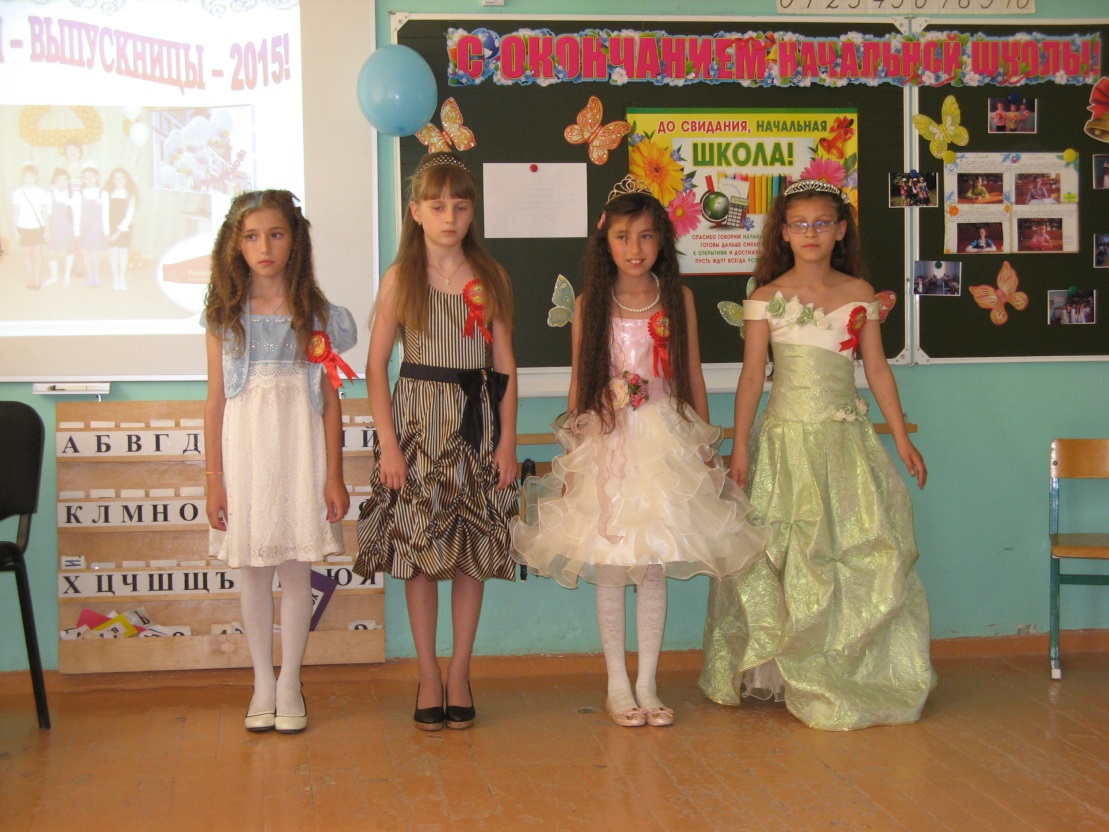 Сцена празднично украшена плакатами, шарами, проектными работами выпускниц, самодельной газетой с фотографиями «Школьные годы 2011-2015», на которой отображена жизнь классного коллектива за 4 года.Подготовлены 2 презентации с музыкальным сопровождением.                   Звучат фанфары  (Муз. №1)Учитель:  Дорогие, родители и гости!  Позвольте начать наш праздник                           «Прощание  с начальной школой - 2015».                          (Выходят ведущие - две ученицы 3 класса)Ведущая 1. (Лера Иванова):                Привет Вам шлёт страна чудес!      Вот-вот откроются ворота,      Под звуки вальса, под оркестр      Войдут сюда…       Ведущая 2 (Катя Андреева):  Мы ждём кого-то?       Ведущая 1 (Лера):              Ты  что, забыла?   Разве можно?            Сегодня праздник детворы,            Кто год за годом - эх и сложно!            Снимал учения плоды!        Ведущая 2. (Катя):              Писать учился слог за слогом,              Читал и складывал слова,              Кто с математикой сдружился,             Кто любит жизнь -        Вместе: гип - гип, ура!          Ведущая 1. (Лера Иванова):             Ещё минута - и появятся             Слегка взволнованны и смущены,             Герои вечера, ПРИНЦЕССЫ ПРАЗДНИКА,              Им здесь в сердцах  звезду зажгли…Ведущая 2. Итак, встречайте! Ученицы 4б класса Медвенской средней школы! Ведущая 1. (Иванова Лера):  Выпускницы начальной школы -2015 года!Звучит песня «В первый погожий сентябрьский денёк». (Муз. №2)2 мальчика из 3 кл. выводят девочек-четвероклассниц в класс. Девочки танцуют вальс.  Римма:  Почему сегодня все мы так нарядны и милы?                         Полина: Может, чувствуем дыханье приближения весны?                    Лола:  Нет, весна давно настала, она в марте нас встречала.             Лера: А сегодня в майский день дома нам не усидеть.                     Вместе:  Потому что к нам весной пришёл праздник выпускной.    Римма: Сегодня у нас день особенный. Четыре года мы вместе поднимались  по самым трудным ступенькам лестницы знаний. Полина: Учились читать, считать, писать, дружить, жить по правилам родного школьного дома. Лола: Представьте: Более 3000 часов за партой! Лера: И это не считая времени, затраченного на выполнение домашних заданий.Ведущая 1. (Иванова Лера):             И сегодня вы все такие красивые, умные, шумные и весёлые. Ведущая 2. (Андреева Катя):  А ещё какие?Римма:  Шустрые!Полина: Спортивные!Лола: Смелые!Лера: Активные!Римма: Сообразительные!Лера: Любознательные!ВСЕ: В общем, привлекательные!  (Муз. №3)  (на мотив «Голубой вагон»)1.Школу мы начальную закончили,Переходим в среднее звено,Даже хорошисты все напуганы,Ведь, наверно, сложное оно.         Припев:Скатертью, скатертьюДальний путь стелется,И упирается прямо в небосвод,Каждому, каждому в лучшее верится,Катится, катится жизни колесо.2. Будут ожиданья ненапрасными,Много ждёт открытий впереди.Будут все учителя прекрасными,Лишь дорогой правильной иди.                 Припев.Скатертью, скатертьюДальний путь стелется,И упирается прямо в небосвод,Каждому, каждому в лучшее верится,Катится, катится жизни колесо.Римма:   Ты знаешь, я почему-то так волнуюсь…           Как будто первый раз сюда пришла,           И незнакомою такою жизнь школьная тогда была.Полина: И у меня такое чувство, и это может оттого…          Что мы прощаемся с начальной школой,          Со школой детства своего.Лола:        Давайте все вместе вспомним сначала,             Как первый раз сюда пришли,Лера:         Как школа ласково встречала,             Четыре года как прошли…Ведущая 1. (Иванова Лера): А вы помните, как  мамы и папы привели вас в школу?Ведущая2. (Андреева Катя): Девчонки, вы не забыли?  Лола: Да как же можно! Ведь это был наш первый класс!Ведущая 1. (Иванова Лера):  Какими маленькими были!Ведущая 2. (Андреева Катя): Какие взрослые сейчас! Лола: Я очень хотела пойти в школу. Как тот Петя из стихотворения, «просыпалась десять раз», встала раньше всех и сидела ждала,  когда проснётся мама.Лера: Я боялась, что ничего не знаю, не смогу найти друзей. Но всё получилось неплохо. Класс у нас очень дружный.     Римма: Мы с мамой думали, что я могу заблудиться, ведь школа, в которую я пришла в 1 класс – была такая большая!              Полина: А я помню всё-всё, как будто это было вчера.                                    Волнуются мама             И папа, и я,Весь вечер волнуется наша семья.Давно всё готово – И форма, и бант.И чудо – цветы украшают сервант.А мама растеряна:«Всё ли в порядке?»-И снова на форме прогладила складки, А папа забылсяСовсем от волненья – Коту вместо каши  Он бухнул варенья…Я тоже волнуюсьИ даже дрожу.За мамой и папой весь вечер хожу.- Поставьте будильник,  Чтоб нам не проспать, На часиков шесть,Или лучше на пять!Мне мама сказала:«Наивной не будь!Я думаю,Как бы вообще нам заснуть!Ведь ты завтра В школу пойдёшьВ первый раз, Всё завтра меняетсяВ жизни у нас!»Лола: Итак,  1 сентября 2011 года.                        Полина Тараканова даёт ПЕРВЫЙ ЗВОНОКЛола: Я помню, было вокруг море цветов и звуков,            Из теплых маминых рук Учитель взял твою руку.Лера:  
Он ввел тебя в первый класс,  торжественно и почтительно 
Твоя рука и сейчас  в руке твоего Учителя! 
Римма:Желтеют страницы книг,  меняют названия реки, 
Но ты его ученик —  ТОГДА, СЕЙЧАС И НАВЕКИ! Полина: Эту песню мы посвящаем своим первым учителям: Светлане Васильевне и Елене Владимировне!
 Исполняется песня  (на мотив песни Чебурашки).          (Муз. №4)  Я был когда-то странный,Не знал я иностранный,Не знал литературуИ русского не знал,Но стал я первоклашкой,И мне немного страшно,Ведь школа - этоВ жизни первый шаг.Как вас мы полюбили!Чтоб вы нас не забыли,Сегодня в этот праздникМы поздравляем вас.Мы помним все улыбкиИ в прописях ошибки,И слезы из-за двоекВ наших дневниках.Мы в классики играли,На партах рисовали,Таблицу умноженьяУчили, как могли.Писать вы научили,Читать вы научили.За это очень ВамБлагодарны мы!                       (Вручают цветы первым учителям)________________________________________________________________________________________________________Ведущая 1. (Иванова Лера):  Четыре года быстро пролетели.                                                     Побед, успехов, радостей – не счесть!Ведущая 2. (Андреева Катя):                                                       Учиться очень-очень вы хотели!                 Всего узнать, конечно, не успели,Вместе: Но впереди еще семь лет прекрасных есть.УЧИТЕЛЬ: А сегодня для вас последний учебный день в 4 классе. И по расписанию у нас 4 урока.   Конечно, это будут мини-уроки, но вам предстоит показать на деле свои знания и смекалку, полученные в  начальной школе. И мы представим гостям ПАРАД ШКОЛЬНЫХ НАУК.Итак, первый урок РУССКОГО ЯЗЫКА.      Полина Тараканова даёт   ЗВОНОК на урок РУССКОГО ЯЗЫКА                                        УРОК РУССКОГО ЯЗЫКА  Римма:  Грамматика, грамматика,               Наука очень строгая,               Учебник по грамматике               Всегда берёшь с тревогой ты.               А кто русский уважает,               Тот грамотностью всех поражает.УЧИТЕЛЬ:   Итак,  задание №1.Я буду называть Вам слова  в ед.ч., а вы мне – во мн.ч.  Понятно? Полетели!   Крот – (кроты),  кот – (коты),  дуга – (дуги),  рука – (руки),  мука – (нет мн. ч.);Житель – (жители), любитель – (любители), учитель – (учителя);Грек – (греки), узбек – (узбеки), человек – (люди).    А теперь глаголы в неопределенной форме, поставьте в форму 1 лица.Гулять – гуляю, читать – читаю, мечтать – мечтаю, писать – пишу, дерзить -…  К словам м. р. подберите соответствующие слова ж. р и наоборот:Повар – повариха, портной – портниха, купец – купчиха,  храбрец -  нет ж. р., коза – козел, оса - …?Вам письмо прислали. Его написали весенние бабочки. А они недавно проснулись от зимних холодов и спросонья наделали много ошибок. Помогите исправить их и прочитайте письмо.	Дарагии рибята!Мы хатим поздраветь ваз с празникам!Жилаю вам харашо пависилица Весила прависти коникулы  и пирити в 5 клас!(Бабачьки)УЧИТЕЛЬ:   Вижу, с русским языком вы справились на отлично. Ну что ж, первый урок закончился.  __________________________________________________________________________                                                                                  Начинается перемена!  УЧИТЕЛЬ:   Девчонки, а как у нас в классе проходили перемены?Все: По-разному!Учитель: Девичьи диалоги. 1) Подружка моя,                                   Полина К. Как тебе не стыдно?На уроке булку ела,Думаешь, не видно? 2) Подружка моя,                                    Римма Т.Я ее не ела:Раз пятнадцать откусила,Больше не хотела!  ______________________________________________________3) Подружка моя,                                        Лола Б.Как тебе не стыдно? Ты задачу не решила — Думаешь, не видно? 4)Подружка моя,                                        Лера Г.Я ее решила.Только вызвали к доске —Я ее забыла.__________________________________________________1) Подружка моя,                            Римма Т.                  Как тебе не стыдно?Весь урок конфету грызла,Думаешь, не видно! 2) Подружка моя,                         Полина Т.Речь не о конфете.Ты, наверное, забыла -  Я ведь на диете!_________________________________________________________1) Подружка моя,                      Лера Г.Как тебе не стыдно?Ты с мальчишками дерешься,Думаешь, не видно?2) Подружка моя,                      Лола Б.Я и не деруся.Двум по шее надавала  Третьего боюся!  ____________________________________________________________1) Подружка моя,                                   Полина К. Как тебе не стыдно?Ты Алёшке подмигнула,Думаешь, не видно? 2) Подружка моя,                                    Римма Т.Нервный тик под глазом, И мальчишек не кадритьНе было указа!____________________________________________________________    3) Подружка моя,                                        Лола Б.Как тебе не стыдно? Весь дневник сплошные двойки,  Думаешь, не видно? 4) Подружка моя,                                        Лера Г.Это и не двойки!.Это танец лебедей - ВСЕ:  Валерьяночки попей!                                               УРОК МАТЕМАТИКИ                 Полина Тараканова даёт   ЗВОНОК на урок МАТЕМАТИКИУЧИТЕЛЬ:          У нас начинается второй урок – математика.                                Для чего же нужна  математика нам расскажет Лола.Лола:                      И прекрасна, и сильна – математики страна!	Здесь везде кипит работа, все подсчитывают что-то…	Сколько домнам угля надо, а детишкам шоколада.	Сколько звёзд на небесах и веснушек на носах.	Без счёта не будет на улице света,	Без счёта не сможет подняться ракета,	Без счёта письмо не найдёт адресата,	И в прятки сыграть не сумеют ребята.	Вот для чего нужна – математика!Учитель: Счёт штука полезная, и безусловно нужная. И задачи решать необходимо. Но не всегда они сразу хотели решаться, эти задачи. Лола:	Не решается задача – хоть убей.	Думай, думай голова поскорей!	Думай, думай голова,	Дам тебе конфетку,	В день рожденья подарю новую беретку.	Думай, думай – в кои веки прошу,	С мылом вымою тебя, расчешу.	Мы ж с тобою не чужие друг дружке,	Выручай, а то, как дам по макушке.УЧИТЕЛЬ:  Вот мы сейчас и попросим подумать ваши головы. Попробуйте решить задачи и посмотрим в ладу ли вы со своими головами:1). Мама детишкам пекла пирожки.
Каждому ровно досталось по 3.
Сколько мама испекла пирогов?
Каждый, наверно, ответить готов?
Думайте быстрей!
У мамы дочка и 5 сыновей. (18 пирогов)
2). Как-то в жаркий летний день
В голубой кадушке
Искупать своих детей
Решила мама-хрюшка.
32 ведра воды
Поросята принесли.
По 4 на ребенка,
Маленького поросенка.
Постарайтесь сосчитать,
Скольких мне детей купать? (8 поросят)
3). Целый день в работе кот,     Ловит мух и в дом несёт:     Семь для мамы, шесть для папы,      28 для меня. Сколько разКота «похвалит» благодарная родня? (41 раз)   Учитель: Вот и подошёл к концу второй урок. И опять перемена. Что мы всегда делали на второй перемене?  Правильно, обедали. Об этом нам споют девочки.                    Исполняется песня на мотив «Погони»  (Муз. №5)                                   И вновь перемена, волнуется класс. 	Чем повар сегодня порадует нас?	Нам каши не надо, пюре не хотим	Давайте нам тортов, пирожных давайте	А то вас съедим (2 раза)____________________________________________________________________________                                  УРОК  ЛИТЕРАТУРНОГО ЧТЕНИЯ              Полина Тараканова даёт   ЗВОНОК на урок ЧТЕНИЯУЧИТЕЛЬ:  Следующий урок – чтение. Без чтения мы бы не смогли учиться никаким другим наукам. Ведь читаете вы не только на уроке чтения, правда? О том насколько важно уметь читать расскажет нам Костенец Полина.Полина:	Подумать только, ведь без чтения	Народ учиться бы не смог.	Как прочитать стихотворение,	Запомнить правило, урок.	Нас терпеливо обучали	Стихи от прозы отличать,	Как извлекать мораль из басни,	Правдоподобно роль играть.	Чтение – это прекрасный урок,	Много полезного в каждой из строк.	Будь это стих или рассказ,	Вы учите их, они учат вас.УЧИТЕЛЬ:     Мы читали 4 года и серьёзные рассказы, и весёлые стихотворения. И сказок много узнали. Все сказки любят и смогут отгадать главных сказочных героев?  Будьте внимательны. Игра называется «Доскажи словечко». Отгадывать надо хором и быстро.	1). Лечит птичек и зверей.	Лечит маленьких детей.	Сквозь очки свои глядит	Добрый доктор… (Айболит)	2). На сметане он мешен.	На окошке стужен.	Круглый бок, румяный бок.	Покатился…(Колобок)	3). Он пиявок добывал,	Карабасу продавал,	Весь пропах болотной тиной,                            Его звали…. (Дуремар)	4). В Простоквашино он жил	И с Матроскиным дружил.	Простоват он был немножко,	Звали пёсика….(Шарик)	5). И красива и мила,	Только очень уж мала!	Стройная фигурочка,	А зовут… (Дюймовочка)	6). Потерял он как-то хвостик,                             Но его вернули гости	Он ворчлив как старичок,	Этот грустный… (Ослик Иа)	7). Жил в бутылке сотни лет,	Наконец увидел свет,	Бородою он оброс,	Этот добрый… (Старик Хоттабыч)УЧИТЕЛЬ:    Ну, умники! И со сказками справились!_________________________________                                         УРОК  ФИЗКУЛЬТУРЫПолина Тараканова даёт   ЗВОНОК на урок ФИЗКУЛЬТУРЫЛера:  Тренировка и игра –             Бегай полчаса с утра!             Занимайся этим делом,             Станешь ловким, сильным, смелым.             Плюс – хорошая фигура –              Вот что значит физкультура!                        Физминутка «Панда»  для всех.                             (Муз. №6)                                   НОМИНАЦИИУчитель:  Дорогие гости! Сейчас своим ученикам я вручу грамоты и медали, которые они  заслужили за 4 года учёбы.                             (вручаю грамоты за хорошую учёбу и медали по номинациям)              ВРУЧЕНИЕ ГРАМОТ,  МЕДАЛЕЙ ПО НОМИНАЦИЯМ:Грамота за хорошую учёбу, примерное поведение, прекрасную память,  беглое чтение,  любознательность, творческое воображение, «задоринку класса»  и  активный двигатель коллектива.   Медаль в номинации  «Самая интеллектуальная и инициативная»,    («Активность – двигатель прогресса»)                                           Тараканова Римма                                                                                                               Грамота за хорошую учёбу, примерное поведение и проявление способностей в области логики, математики и информатики, талант в области технологии и изо, медаль в номинации «Самая артистичная и творческая»  («Артист с большой буквы»)                                                                                                                                         Богачёва Лола Грамота за хорошую учёбу, скромность, доброту, отзывчивость, ответственность, добросовестность, литературные способности,  медаль в номинации  «Самая скромная и поэтичная»   («Мастер ХУДОЖЕСТВЕННОГО  СЛОВА»)                                                                                                                      Костенец Полина Грамота за активное участие, спортивные успехи, любовь к животным, доброе сердце, хозяйственность, чуткость и чувствительность, в  Номинации «Самая спортивная и   мастеровая (рукодельная)»  («ЗОЛОТЫЕ  РУЧКИ  4 класса») .                                                                                                                                           Гришина Валерия УЧИТЕЛЬ:   А сколько достижений сделано за эти годы! Давайте посмотрим и ещё раз поздравим наших выпускниц.    ( в презентации показать ГРАМОТЫ,  ДИПЛОМЫ, СЕРТИФИКАТЫ детей)Учитель: Вот такие талантливые наши ученицы! И все разные!Полина: Но очень-очень дружные.                                               Римма: Весёлые и задорные.Лола: Послушные и не очень.Лера: Но всем нам в школе интересно.Все: И все трудности мы встречаем с улыбкой.               (ЧАСТУШКИ)(звучат весёлые частушки).                                             (Муз. №7)                     «Частушки»1. А мы в Торхово родились,                  Все И мы в Торхово   живём. И сейчас для вас частушки Мы про школу пропоём!2. Очень любим школу нашу,                      Все (по строчке)В классе мы нашли друзей.Подружились  крепко-крепкоНас  водою не разлей!3. Я читаю очень быстро,           РиммаВ классе все гордятся мной,Ни одна из всех девчонок Не угонится за мной.4. Я танцую и пою,        Лола                   И учусь прилично.Да к тому же, посмотрите, -Очень симпатичная.5. Наизусть, спросите маму,                            ЛераЗнаю все слова рекламы.А таблицу, как же так,Не запомню я никак! 6. Ох, когда же, ох, когда же                ПолинаЖизнь настанет вольная?Каждый день у нас диктант,Тест или контрольная!7. Дружно учим мы английский,           ВместеЕсть успехи и прогресс:Вместо «ДА» теперь повсюдуОтвечаем хором «ЕС»!8. Расцвели девчонки наши    (для ведущей 1)Как ромашки на лугу, Ну, а песни распевают, Словно пташечки в саду.9. Я скажу вам по секрету,     (для ведущей 2)    Да про наших про девчат:    Каждый день наряд меняют,    Невозможно их узнать.10. Мы четвёртый класс кончаем,            Римма    Часики протикали.    Впереди у нас, друзья,    Летние каникулы!11. Мы пропели вам частушки,                 Вместе       Неохота уходить.       Вы похлопать не забудьте       Чтобы нас  бла-года-рить!                          ДЛЯ МАМ  Лера Иванова: Сегодня у наших девчонок ВЫПУСКНОЙ!  Но трудно сказать, кто же   является главными виновниками  торжества: выпускники начальной школы, учителя или родители.  Катя Андреева: Наверное, и те, и другие, и третьи.Лера Иванова:  Начнём  разговор с родителей. Сколько сил  затратили они, чтобы наши выпускницы  могли четыре года спокойно учиться. По моим подсчётам у наших родителей появилось ещё одно начальное образование.  Катя Андреева: А сколько ночей они не досыпали, волнуясь и переживая за своих детей?Лера Иванова: А давайте спросим, что думают сами четвероклассницы об этом? Катя Андреева:            Сценка «Две подружки»1уч. (Лола) - Ты, слышала, что мы, оказывается, уже 4 –ый класс закончили!2уч. (Римма) - Ты что, с луны свалилась?1 уч. -Для меня это было как сон. Мама утром портфель собирала и вдруг книгу выронила.  Я подняла, смотрю и вдруг там написано «4 класс». Я так обрадовалась – ведь в прошлый раз, когда я книгу в руки брала, там было написано: «1 класс!» А потом мне стало грустно…2уч.- Почему?1 уч.- Лучше бы на книжке было написано: «11 класс».  А так – сколько ещё предстоит мучиться моим родителям!2 уч.- Да, ты права. Мои родители тоже очень часто вспоминают те добрые   старые  времена, когда меня ещё в коляске возили.Полина К.:  С родителями мы не расстаёмся. Они  остаются с нами навсегда. Лера Гришина:  И хлопоты с нами не кончаются никогда. Лола: Не зря говорят: « Маленькие детки - маленькие бедки».Римма Т.  Да,  а еще говорят: «Маленькие детки спать на дают, а с большими сам не уснешь».Все:  А мы уже большие!Полина К.: Милые мамы, милые папы!                         Как хорошо, что вы рядом сейчас.Римма: В этот торжественный радостный час.                 Радость свою мы с вами  разделим.Лола: В жизни для нас вы компас земной.Лера Гришина: А для родителей – главное дети Все:     Мы благодарны вам всею душой.Полина: Эту песню мы посвящаем нашим любимым мамочкам!     (Песня на мотив «Доченька» для мам)                      (Муз. №8)  У меня сегодня грустный праздник.В этот класс последний раз пришла.Я надела праздничное платье.Мамочку с собою привела.Припев:  А мамочка вздыхает, печаль в глазах тая:                «Какая же большая девочка моя!»                Года проходят быстро – пойдём мы в 5 класс.                Вот какие взрослые доченьки у вас. От учёбы отдохнём мы летом.А когда вновь астры расцветут.Принесём красивые букеты.В 5 класс пойдём не позабудь.Припев: А мамочка вздыхает, печаль в глазах тая,               Какая же хорошая мамочка моя.               Года проходят быстро – пойдём мы в 5 класс.               Вот какие взрослые деточки у вас.______________________________________________________________! УЧИТЕЛЬ для мам:   (слова УЧИТЕЛЯ к родителям)Уважаемые родители!Вот они ненаглядные чада:Чудесные наши девчата.Деточки ваши, кровиночки ваши,Нет их дороже, ближе и краше.Сколько бессонных тяжёлых ночей  Отдано вами для дочерей  Первый зубочек, первое слово,Первый шажок и всё первое снова.Книга, стихи, детский сад, первый класс,Радость успехов и слёзы не раз.Ваши болезни и ваши морщинки,Ваша усталость и ваши сединки,Всё это дали вам ваши дети,Так уж даются любимые эти.Дорогие родители!Пусть в этот день весенними лучамиВам улыбнутся дети и цветы.И пусть всегда идут по жизни с вамиЛюбовь, здоровье, счастье и мечты.Учитель. Дорогие родители! Поздравляю вас с окончанием начальной школы!   Я выражаю вам всем свою благодарность  и вручаю награды за активное участие в жизни класса, за помощь в обучении, воспитании своих детей…    НАПУТСТВИЕ РОДИТЕЛЯМ   Трудно детей своих воспитать,  Многое нужно для этого знать.  Родителям я хочу пожелать:  Детям всегда во всём помогать,  В школу с утра ребёнка собрать,  Напутствия вовремя добрые дать,   Умную книжку успеть прочитать,   А в выходной не забыть погулять,   Чтобы болезней всех избежать,   Надо ещё детей закалять,    Собрания также все посещать,    Школе по мере сил помогать.    А главное - без сомненья -    Желаю я вам терпенья! Ну и, конечно, здоровья!                                          Благодарности родителям                                 Учитель поздравляет детей + подаркиУчитель: Слово родителям                      Выступают родители._______________________________________________________________Римма Т.  Татьяна Николаевна, а родителей вместе с нами переведут просто так или их готовность тоже проверять надо.Учитель. Спасибо, что напомнили. Мы сейчас родителям экзамен устроим. /по билетам/                             Экзамен для родителей.1. Как называется универсальный школьный предмет, который кроме прямого назначения может заменить зонтик, мяч, подушку, стульчик и еще много чего другого? Портфель.2. Этим словом можно назвать и учителя, и ученика, и милиционера, и врача.  Дежурный.3. Самое любимое слово любого ученика.  Каникулы.4. Как называется распорядитель школьной жизни, которому подчиняется сам директор.  Звонок.5. В руки ее не возьмешь, но чем меньше принесешь из школы, тем больше достанется дома. Оценка.6. Бывает толстый и тонкий… Бывает научный, детский, классный…  Его любит носить учитель…Журнал7. Учреждение, куда принимают неграмотных. Школа.8. Бывает простая,  бывает составная, а иногда непосильная для всей семьи.                             Задача.9. Бывают устные, бывают письменные. Если их не выполнить, можно получить двойку. Родители иногда их проверяют.      Домашние задания.         Учитель: Молодцы наши мамы, папы и бабушки, они достойно справились с экзаменом и переходят в 5 класс._____________________________________                    ПОЗДРАВЛЕНИЕ ОТ УЧЕНИКОВ 1-2 КЛАССОВУчитель: Что же, время к завершенью,Нам пора принять решенье-В пятиклассники принять,Только нужно клятву дать!                 КЛЯТВА ВЫПУСКНИКОВ                       Клятва пятиклассника: Я, Тараканова Римма                   Я, Костенец Полина,                                                      Я, Богачёва Лола,                                                                              Я, Гришина Валерия -  КЛЯНЁМСЯ:1. Прибегать в школу к первому уроку с горящими от любознательности глазами.  Клянёмся!2. С волчьим аппетитом поглощать все знания. Клянёмся!3. Поддерживать огонь любви и уважения к учителям и техническому персоналу. Клянёмся!4. Быть дружными и инициативными. Клянёмся!5. С достоинством нести высокое звание “Ученица  Медвенской средней школы”. Клянёмся! Клянёмся! Клянёмся! ВРУЧЕНИЕ ДИПЛОМОВ, ФОТОАЛЬБОМОВ, ПОРТФОЛИО.___________________________________________________                       КОНЦОВКАРимма:          Теперь, когда мы чуть взрослее,                          Учёбой нас не испугать:                           Мы умножать уже умеем,                           Читать умеем и писать.Полина:          Для нас не страшен пятый класс.                            Мы хоть сейчас ЕГЭ решим!                            И каждый ученик отважен                             В учёбе и непобедим!Лола:                Пусть будут трудные задачи                             И сочинения у нас, Лера:               Наш класс способен на удачи,Вместе:           Ведь мы сегодня пятый класс!                                           РЭП (девочки надевают кепки)Больше нечего ловить                            РиммаВсё, что надо, я поймалаНадо дальше уходитьВот и всё – я взрослой стала.Яркий праздник позади                           ЛераИ слезинки на щекеСердце рвётся из грудиКласс, прощай, скажу тебе.Вот и всё, скажу GOOD BYE!                     ЛОЛАШколе, классу и тебе.Летом школу вспоминай-Лучший миг в твоей судьбе.Ярко-жёлтые очки,                                     Полина2 сердечка на брелке,Школа, летом отдыхай-Я шагаю налегке.Римма:   На самом деле – нам очень жаль,                     что годы так быстро мчатся,                    Совсем не хочется расставаться! Полина: Учитель печален, слезу скрыть не смеет,                    Он о разлуке тоже жалеет.Лола:      И правда, очень грустно прощаться,                    С тем Домом, где оставляем детство, Лера:       И долго мы будем ещё возвращаться                    Сюда, вспоминая всё это сердцем…Римма: Мы песней знакомой простимся со школой, чтоб осенью в школу вернуться опять!        (Выпускники поют песню «Листвой шелестит сентябрь»).Заключительная песня Текст песни (автор Елена Плотникова)                             1.Пусть осень пройдет золотая,Метель бушевать перестанетИ солнце, смеясь и сверкая,В начальные классы заглянет.Здесь к знаниям новым спешилиМы с первым учителем вместе,Росли, удивлялись, дружилиИ пели любимые песни.Припев:Листвой шелестит сентябрь,И вновь расцветает май.Мы будем любить тебя,Начальная школа, знай!                     2.Наш класс, озорной и веселый.Зачеты, уроки, задачи...Сегодня начальная школаНам в жизни желает удачи!Откроются двери, и сноваТы встретишь своих первоклашек.Мы знаем, начальная школа,Ты в сердце останешься нашем!Припев.Показ презентации «Школьные годы чудесные»Ведущая 1. (Лера Иванова):  Пора расставаться.                                               Закончился праздник,                                                     Но грусти не надо,                                                      Не надо и  слёз.Ведущая 2. (Катя Андреева): Давай улыбаться!                                               Ведь жизнь так прекрасна!                                               Она состоит из мечтаний и грёз.Лера: И солнце, и небо,           И звёзды, и ветер           Нам ласково шепчут:           «Пора, друг, пора!» Катя: И где бы ты ни был            Твой путь будет светелВместе: Мы всем пожелаем любви и добра!!!3 класс поздравляет выпускниц с ПРАЗДНИКОМ                            (звучит музыка «БАРБАРИКИ»)Учитель: Счастливой дороги, наши прекрасные принцессы. Весёлого отдыха  и школьных открытий в новом учебном году.На этом наша торжественная часть подошла к концу.                                     СПАСИБО ВСЕМ ЗА ВНИМАНИЕ!